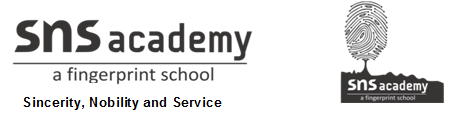 MONTHLY TEST DECEMBER-2019SOCIAL SCIENCEClass: IV								Marks: 30                                                                                   Time: 1.30 hrsDate: 13.12.19l. CHOOSE THE CORRECT ANSWER	                                          5 x1=5The Mangrove forests are found in the _________________.(a)  Himalayas (b)  Ganga-Brahmaputra delta   (c) Haryana2. The Gir National Park protects the _________________. Snow leopard (b)  Asiatic lions  (c)  Rhinoceros 3. What is a wall built across a river called? (a)   Reservoir   (b) Canal   (c) Dam4. On which river is the Mettur dam built?     (a) Mahanadi (b) Kaveri (c) Krishna5. The Sundari tree grows in the ______________ forests.    (a) Thorn (b)   Mangrove (c)   Evergreen  Il. FILL IN THE BLANKS                                                           3 X 1 =3                                                                  6. A lake created behind a dam is called a __________. 7. Electricity generated from falling water is called __________.8. Planting trees on deforested land is called ______________. III.WRITE THE NAMES OF THE STATES WHERE THESE DAMS ARE SITUATED                                                                               2 X 1 = 29. Hirakud    -10. Bhakranangal -IV.ANSWER THE FOLLOWING                                              5 x 2 = 1011. Why have National Parks and Wildlife Sanctuaries been set up?12. Water is essential for life. State reason.13. How are dams useful to us?14. What are the different means of irrigation used in India?15. Name the different types of forest.V.ANSWER IN DETAIL                                                         2 X 5 = 1016. Write the difference between Evergreen and Deciduous forest.17. Write the names of these trees in the correct columnEvergreenDeciduousMangroveThornyMountain